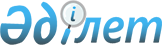 О внесении изменения в решение маслихата от 22 апреля 2011 года № 355 "О предоставлении в 2011 году мер социальной поддержки специалистам здравоохранения, образования, социального обеспечения, культуры и спорта, прибывшим для работы и проживания в сельские населенные пункты района"Решение маслихата Карабалыкского района Костанайской области от 17 июня 2011 года № 368. Зарегистрировано Управлением юстиции Карабалыкского района Костанайской области 22 июня 2011 года № 9-12-161

      В соответствии с постановлением Правительства Республики Казахстан от 6 апреля 2011 года № 374 "О внесении изменений и дополнений в постановление Правительства Республики Казахстан от 18 февраля 2009 года № 183" Карабалыкский районный маслихат РЕШИЛ:



      1. Внести в решение маслихата "О предоставлении в 2011 году мер социальной поддержки специалистам здравоохранения, образования, социального обеспечения, культуры и спорта, прибывшим для работы и проживания в сельские населенные пункты района" от 22 апреля 2011 года № 355 (зарегистрировано в Реестре государственной регистрации нормативных правовых актов за номером 9-12-158, опубликовано 19 мая 2011 года в районной газете "Айна") следующее изменение:



      пункт 1 указанного решения изложить в новой редакции:



      "1. Предоставить в 2011 году меры социальной поддержки специалистам здравоохранения, образования, социального обеспечения, культуры и спорта, прибывшим для работы и проживания в сельские населенные пункты в виде предоставления подъемного пособия и социальной поддержки для приобретения жилья.".



      2. Настоящее решение вводится в действие по истечении десяти

календарных дней после дня его первого официального опубликования.      Председатель

      внеочередной сессии                        А. Иманбаев      СОГЛАСОВАНО:      Начальник государственного

      учреждения "Отдел предпринимательства

      и сельского хозяйства

      Карабалыкского района"

      ___________________ А. Бейсембаев      Начальник государственного

      учреждения "Отдел экономики и

      бюджетного планирования

      Карабалыкского района"

      ___________________ Н. Бодня      Начальник государственного

      учреждения "Отдел финансов

      Карабалыкского района"

      ___________________ Л. Булдакова
					© 2012. РГП на ПХВ «Институт законодательства и правовой информации Республики Казахстан» Министерства юстиции Республики Казахстан
				